6th October 2021To: All Members of Hemington, Hardington & Foxcote Parish CouncilDear CouncillorYou are summoned to a meeting of the Hemington, Hardington & Foxcote Parish Council on Wednesday 13th October at 7.30 pm.  The meeting will be held at Hemington School.The meeting will consider the items set out below.J A GregoryJennifer GregoryParish ClerkA G E N D AApologies for absence and to consider reasons given1.1 	Council to receive apologies for absence and, if appropriate, to resolve to approve the reasons given.Declarations of Interest and Dispensations2.1 	Members to declare any interest they may have in agenda items in accordance with the Council’s Code of Conduct.2.2	To receive written requests for dispensation for disclosable pecuniary interests.2.3	To grant any dispensation as appropriate.Minutes of the previous meeting held3.1	To confirm and sign as a correct record the minutes of the meeting held on 8th September 2021Reports4.1	To receive the District Councillor’s Report4.2	To receive the Chairman’s report4.3	To receive the Clerk’s Report (circulated) Planning Applications for consideration5.1	To consider the following planning applications: 5.2	To receive updates on planning decisions:-Play Area6.1	To receive updates on regular play inspection and any maintenance tasks6.2	Update on quotations for new play equipment 6.3	Concrete pad/Septic tank lid on playgroundFinances7.1	Payment schedule as follows including payments made retrospectively for September: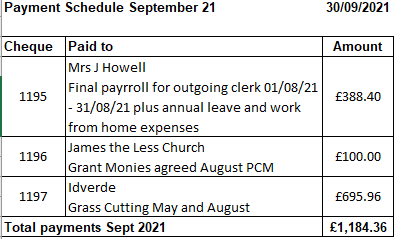 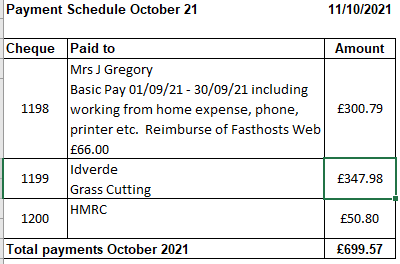 7.2	Bank Reconciliation current balance as at 30th September (to include reserve account) total £14050.65Traffic/Highways/Other8.1	Consider an increase size of AMPR signage8.2	Dog Bins – to consider whether additional are needed.Correspondence9.1 	Residents letter reference overgrown footpaths9.2	SCC Covid 19 update9.3	Newsletter-  local neighbourhood policing team9.4	Thank you email from St James the Less9.5	Bus Service – from District Councillor9.6	MDC – newsletter supporting farmers9.7	MDC – newsletter grantsAny Other businessMatters of Report and Items for next meeting.Date of next meetingCloseRefProposalSiteClosing Date2021/1746/LBCReplacement of existing garden room with the erection of an oak framed garden roomChapel Farm Faulkland 12.10.21In view of the time constraint the Council through email agreed to support this applicationIn view of the time constraint the Council through email agreed to support this applicationIn view of the time constraint the Council through email agreed to support this applicationIn view of the time constraint the Council through email agreed to support this applicationRefProposalSiteDecision Date2021/1577/FULConversion of existing barn outbuilding to a single storey dwelling The Barn, Cherry Garden Lane, Laverton 22.09.21Decision: Appeal Dismissed   Decision: Appeal Dismissed   Decision: Appeal Dismissed   Decision: Appeal Dismissed   